Tipers horizontal projectile set 1 solutions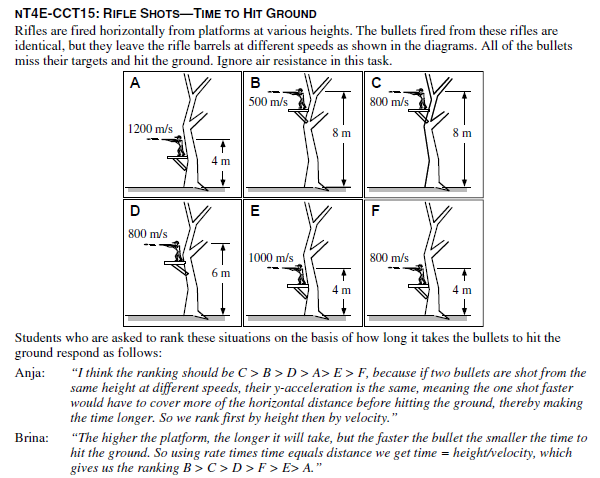 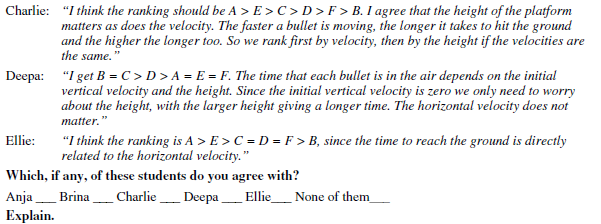 Danielle’s explanation is correct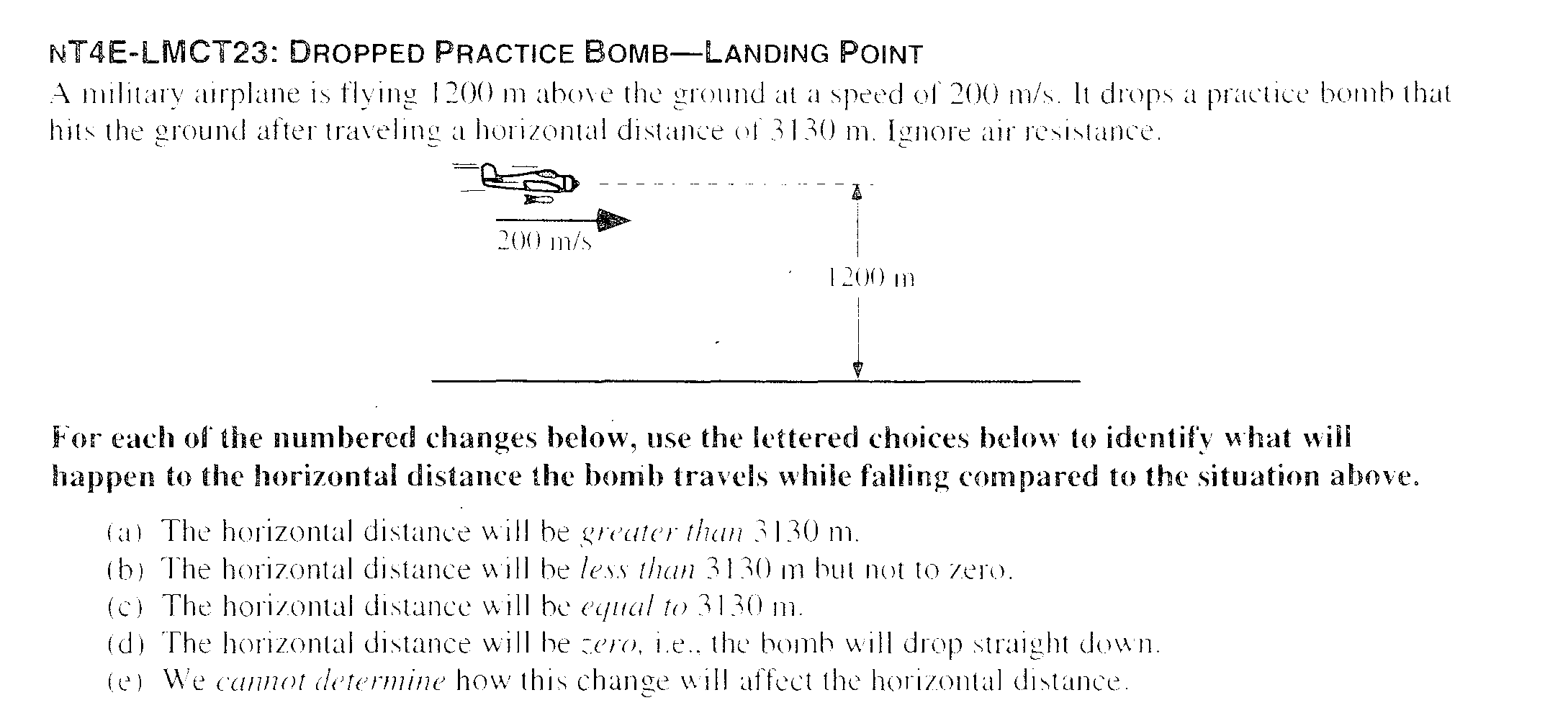 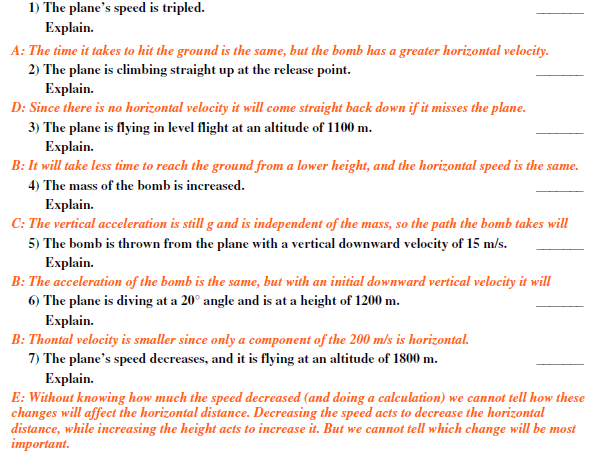 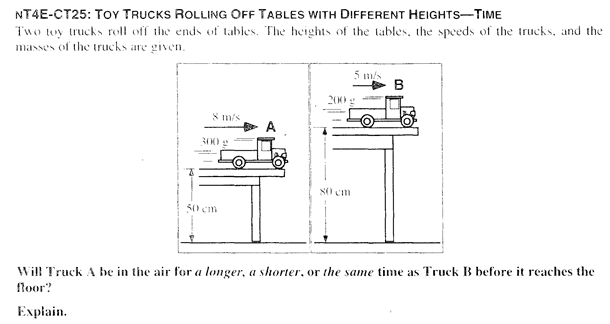 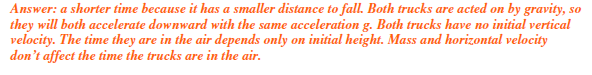 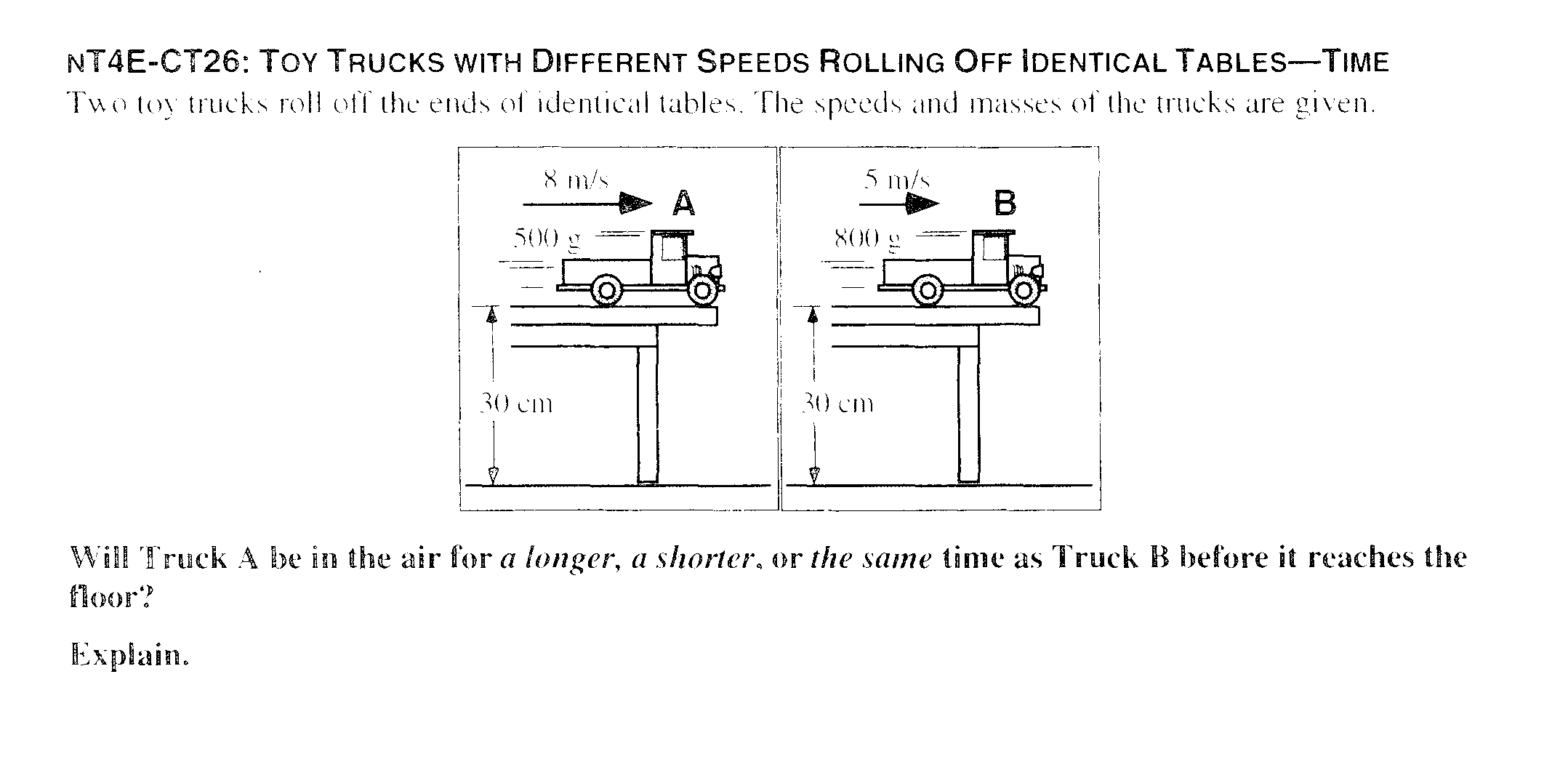 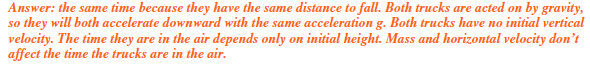 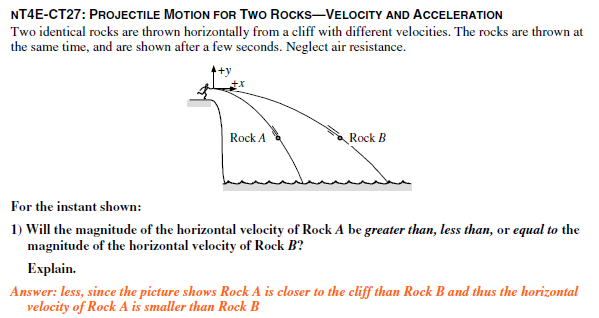 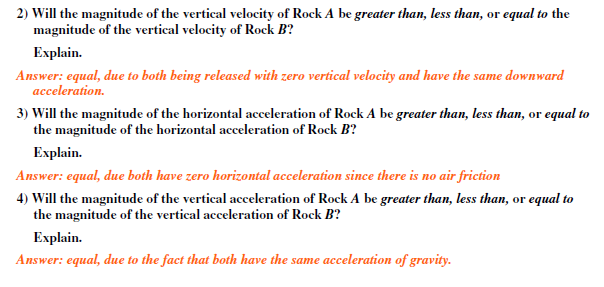 